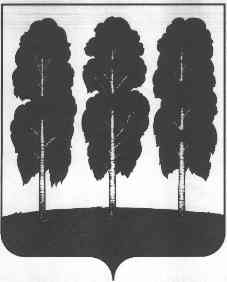 ГЛАВА БЕРЕЗОВСКОГО РАЙОНАХАНТЫ-МАНСИЙСКОГО АВТОНОМНОГО ОКРУГА - ЮГРЫ РАСПОРЯЖЕНИЕОт 04 мая 2016 года		     			    			    № 17пгт. БерезовоОб утверждении Плана противодействия коррупции в Березовском районе на 2016-2017 годыВ целях реализации Указа Президента Российской Федерации от 1 апреля 2016 года № 147 «О Национальном плане противодействия коррупции на 2016 – 2017 годы», распоряжения Губернатора Ханты-Мансийского автономного округа - Югры от 29 февраля 2016 года № 47-рг «Об утверждении Плана противодействия коррупции в Ханты-Мансийском автономном округе – Югре на 2016-2017 годы»:1.   Утвердить План противодействия коррупции в Березовском районе на 2016-2017 годы согласно приложению к настоящему распоряжению.2.   Настоящее распоряжение вступает в силу после его подписания и распространяется на правоотношения, возникшие с 01 января 2016 года.Глава Березовского района						            В.И. ФоминПриложение к распоряжению главы Березовского района от  4 мая 2016 года №17 План противодействия коррупции в Березовском районе на 2016-2017 годыЛИСТ СОГЛАСОВАНИЯ к проекту распоряжения главы Березовского района «Об утверждении Плана противодействия коррупции в Березовском районе на 2016 - 2017 годы»Проект подготовил: Леонов С.С., консультант главы Березовского района, тел. 2-25-05Антикоррупционная экспертиза проекта постановления ________________________________________________________________________________________________________________________________________ (Ф.И.О., должность, орган, ответственный за экспертизу) ________________________________________________________________________________________________________________________________________ (Результаты экспертизы: отсутствие/ наличие коррупциогенных факторов, краткое пояснение)№п/пМероприятияСрок выполненияОтветственные исполнителиРаздел 1. Меры по нормативно - правовому обеспечению антикоррупционной деятельностиРаздел 1. Меры по нормативно - правовому обеспечению антикоррупционной деятельностиРаздел 1. Меры по нормативно - правовому обеспечению антикоррупционной деятельностиРаздел 1. Меры по нормативно - правовому обеспечению антикоррупционной деятельности1.1Приведение нормативных правовых актов органов местного самоуправления Березовского района по вопросам муниципальной службы и противодействия коррупции в соответствие с законодательными актами Российской Федерации, Ханты-Мансийского автономного округа - ЮгрыВ течение месяца после издания НПА Российской Федерации, Ханты-Мансийского автономного  округа - Югрыотдел   кадров и муниципальной службы администрации Березовского района администрации городскихи сельских поселений муниципального образования Березовский район (по согласованию (далее - администрации поселений района), Дума Березовского района (далее -  Дума района)1.2Подготовка нормативных правовых актов органов местного самоуправления Березовского района по вопросам муниципальной службы и противодействия коррупции в связи с изданием законодательных актов Российской Федерации, Ханты-Мансийского автономного округа - ЮгрыВ течение месяца после издания НПА Российской Федерации, Ханты-Мансийского автономного  округа - Югрыотдел   кадров и муниципальной службы администрации Березовского района администрации поселений района, Раздел 2. Меры по совершенствованию муниципального управления и установлению антикоррупционных механизмовРаздел 2. Меры по совершенствованию муниципального управления и установлению антикоррупционных механизмовРаздел 2. Меры по совершенствованию муниципального управления и установлению антикоррупционных механизмовРаздел 2. Меры по совершенствованию муниципального управления и установлению антикоррупционных механизмов2.1.Размещение информации о деятельности органов местного самоуправления Березовского района на сайте www.berezovo.ruПостоянно (актуализация размещенной информации)Пресс-секретарь главы района2.2.Организация работ по переводу  государственных и муниципальных услуг в электронный вид, с использованием  портала http://www.gosuslugi.ru/до 31 декабря2016 годаМКУ «Служба технического обеспечения деятельности органов местного самоуправления муниципального образования Березовский район»2.3Мониторинг реализации пункта 9 части 1 статьи 31 Федерального закона Российской Федерации от 05 апреля 2013 года № 44-ФЗ «О контрактной системе в сфере закупок товаров, работ, услуг для обеспечения государственных и муниципальных нужд» в части выявления признаков личной заинтересованности, конфликта интересов между участниками закупки и заказчиком при осуществлении закупок товаров, работ, услуг подведомственными органам местного самоуправления  учреждениями Ежегодно  до 15 ноября           2017 годаКомиссия по осуществлению закупок, 2.4Анализ практического внедрения антикоррупционных процедур в многофункциональных центрах предоставления государственных и муниципальных услуг Ежегодно до 01 декабряЮридическо - правовое управление администрации Березовского района (далее - юридическо-  правовое управление), Комитет по экономической политике администрации Березовского района 2.5Проведение проверок эффективности расходования бюджетных средств и целевого использования имущества с отражением в информации о результатах проведённых проверок вопросов, касающихся осуществления, в пределах своих полномочий, мер по противодействию коррупции Ежеквартально, в соответствии с планом проверок Контрольно - ревизионный отдел (далее - контрольно - ревизионный отдел),комитет  по земельным ресурсам и управлению  муниципальным  имуществом администрации  Березовского района (далее - КУМИ)2.6Проведение проверок внешнего муниципально-финансового контроля с отражением в информации о результатах проведенных проверок вопросов, касающихся осуществления, в пределах своих полномочий, мер по противодействию коррупции Ежеквартально, в соответствии с графиком проверок.контрольно - счетная палата (далее - КСП)2.7Направление в адрес ОМВД России по Березовскому району информации о выявленных нарушениях в ходе проверок внешнего муниципально-финансового контроля.По мере выявления 2016-2017 годы КСП 2.8Направление в адрес ОМВД России по Березовскому району отчетов по расходованию бюджетных средств по реализации муниципальных программ, проведению аукционов и торгов с использованием бюджетных средств.Ежегодно, на 31 декабря в срок до 01 апреля года, следующего за отчетнымКомитет по экономической политике администрации Березовского района отдел по организации закупок юридическо - правового управления администрации Березовского района (далее - отдел по организации закупок)2.9.Направление в адрес прокуратуры Березовского района информации о совершенных правонарушениях и других фактах, по которым необходимо давать уголовно - правовую оценку (о хищении муниципального имущества, ненадлежащем исполнении обязанностей, повлекшем материальный вред  бюджету Березовского района и иные факты)Ежемесячно в течение                 2016-2017 годовКонтрольно - ревизионный отдел, КСП2.10Организация и проведение для заказчиков Березовского района семинаров, круглых столов, иных мероприятий, включая различные формы уведомительного, информационного характера, по вопросам изменения законодательства в сфере закупок.По меренеобходимости в течение календарного годаОтдел по организации закупок 2.11Оценка деятельности по реализации антикоррупционного законодательства в организациях, учреждениях, подведомственных органам местного самоуправления Березовского районаЕжегодно до 15 августа отдел   кадров и муниципальной службы администрации Березовского района администрации поселений района, консультант Березовского района2.12Проведение мероприятий, в том числе, обсуждение на заседаниях общественных Советов, вопросов правоприменительной практики по результатам, вступивших в законную силу решений судов, арбитражных судов о признании недействительными ненормативных правовых актов, незаконными решений и действий (бездействия) органов местного самоуправления Березовского района, исполнительных органов государственной власти автономного округа, органов местного самоуправления муниципальных образований автономного округа, организаций и их должностных лиц  в целях выработки и принятия мер по предупреждению и устранению причин выявленных нарушений в сфере противодействия коррупцииежеквартальнов течение                  2016-2017 годов Юридическо - правовое управление 2.13Оказание государственных (переданные полномочия) и муниципальных услуг в связи с действующими административными регламентами предоставления услуг.Постоянно в плановый периодКомитет по экономической политике администрации Березовского района2.14Анализ эффективности исполнения органами местного самоуправления планов противодействия коррупции за 2015 год, 2016 год, 2017 год.  Выработка предложений по их совершенствованию.За 2015 год -                  1 кварталЗа 2016 год, 2017 годдо 20 февраля Ответственные исполнители 2.15Размещение и наполнение подразделов официальных сайтов ОМС, посвященных вопросам противодействия коррупции, в соответствии с разъяснениями Минтруда России от 26 ноября                    2012 года «О единых требованиях к размещению и наполнению подразделов официальных сайтов федеральных государственных органов, посвященных вопросам противодействия коррупции».Ежегодно до 20 декабря отдел   кадров и муниципальной службы администрации Березовского района администрации поселений района,Дума района2.16Анализ  реализации основных принципов совершенствования системы муниципального управления, в соответствии с Указом Президента Российской Федерации от 07 мая             2012 года № 601 «Об основных направлениях совершенствования» системы государственного управления. Эффективность принятых мер.Ежегодно до 01 ноябряотдел   кадров и муниципальной службы администрации Березовского района администрации поселений района,Дума района2.17Реализация плана постоянно действующей рабочей группы по проведению мероприятий, направленных на выявление и пресечение фактов неправомерного принятия решений о выборе юридических лиц или индивидуальных предпринимателей в качестве управляющих организаций, осуществляющих деятельность по управлению многоквартирными домами. Осуществление анализа коррупционных рисков, обеспечение внедрения комплекса мер, направленных на снижение уровня коррупции в сфере ЖКХ. Ежегодно в соответствии с утвержденным планом работы группыКУМИ, управление жилищно-  коммунального хозяйства администрации Березовского района (далее - УЖКХ), юридическо-правовое управление2.18Проведение комплекса просветительских и воспитательных мер по разъяснению ответственности за преступления коррупционной направленности в системе ЖКХ.Ежегодно до 25 декабряУЖКХ, юридическо-правовое управление2.19Оказание правовой, методической помощи работникам кадровых служб администраций поселений Березовского района, органов администрации Березовского района с правами юридического лица, муниципальных учреждений, предприятий по вопросам противодействия коррупции По мере поступления обращенийЮридическо- правовое управление,отдел   кадров и муниципальной службы администрации Березовского района 2.20Мониторинг эффективности принимаемых органами местного самоуправления Березовского района мер, направленных на профилактику коррупционных проявлений, в том числе, в соответствии с деятельностью координационных органов, и внесение предложений по совершенствованию деятельности и устранению недостатков, выявленных в ходе мониторинга Ежегодно до 01 декабряЮридическо- правовое управление,отдел   кадров и муниципальной службы администрации Березовского района , Дума района2.21Проведение мероприятий (семинаров, совещаний, круглых столов, иных мероприятий для представителей общественных советов при органах местного самоуправления Березовского района, средств массовой информации, общественных объединений, организаций и иных институтов гражданского общества по формированию в обществе нетерпимого отношения к коррупционным проявлениям, профилактике коррупционных и иных правонарушенийЕжегодно до 30 сентябряОтдел муниципальной службы и кадровой политики, администрации поселений района, Дума района2.22Активизировать применение  правовых технологий противодействия коррупции (антикоррупционный правовой мониторинг, антикоррупционная экспертиза нормативных правовых актов)Ежегоднодо 25 декабряЮридическо – правовое управление, администрации поселений района2.23Мониторинг исполнения установленного порядка сообщения лицами, замещающими муниципальные должности, муниципальными служащими органов местного самоуправления муниципального образования Березовский район, работниками организаций в отношении которых муниципальное образование выступает единственным учредителем, о  получении подарка в связи с протокольными мероприятиями, служебными командировками или другими официальными мероприятиями, участие в которых связано с исполнением ими служебных (должностных) обязанностей, в том числе, о сдаче и оценке подарка, реализации (выкупе) и зачислении в доход бюджета средств, вырученных от его реализации, а также формирования негативного отношения к дарению подарков п.7 Плана противодействия коррупции в ХМАО - Югре на 2016-2017 годыЕжегодно до 25 декабряДума Березовского района, отдел   кадров и муниципальной службы администрации Березовского района  отдел по бухгалтерскому учету и отчетности администрации Березовскогорайона, администрации поселений районаРаздел 3. Меры по информационному обеспечению, взаимодействию с институтами гражданского общества Раздел 3. Меры по информационному обеспечению, взаимодействию с институтами гражданского общества Раздел 3. Меры по информационному обеспечению, взаимодействию с институтами гражданского общества Раздел 3. Меры по информационному обеспечению, взаимодействию с институтами гражданского общества 3.1.Проведение мониторинга официальных веб-сайтов органов местного самоуправления Березовского района на предмет необходимости актуализации размещенной информации, размещения сведений, предусмотренных ст. 13 Федерального закона от 09 февраля  2009 года № 8-ФЗ «Об обеспечении доступа к информационной деятельности государственных органов и органов местного самоуправления».Ежегодно каждый квартал Структурные подразделения администрации Березовского района  Администрации поселений района,Дума района3.2.Размещение в средствах массовой информации, на сайте органов местного самоуправления Березовского района материалов по антикоррупционной пропаганде, в том числе разработать листовку с обращением к жителям Березовского района о проявлении гражданской позиции и сообщении известных им фактов и обстоятельств коррупционного характера, информирование граждан о порядке работы с поступившими от них обращениями, сроках рассмотрения обращений. До 30 августа 2016 годаЮридическо- правовое управление  3.3.Работа телефона доверия в целях обеспечения приема, учета и рассмотрения обращений заявителей о фактах коррупционных проявленийЕжегодно до 30 декабря Дума района3.4.Анализ (полнота и своевременность) размещения на сайте органов местного самоуправления Березовского района информации о рассмотренных вопросах, касающихся соблюдения муниципальными служащими служебного поведения и урегулирования конфликта интересов, сведений о доходах, расходах, об имуществе и обязательствах имущественного характера муниципальных служащих, руководителей муниципальных учреждений, замещающих должности, включенные в соответствующий перечень должностейЕжегодно каждый квартал Дума района,отдел   кадров и муниципальной службы администрации Березовского района администрации поселений района3.5.Информирование населения (размещение в сети Интернет, СМИ) изменений размеров платы граждан за коммунальные услуги и жилое помещение.Ежегодно до 01 апреля,до 01 июля,до 01 октября, до 31 декабря УЖКХ 3.6.Пропаганда антикоррупционной политики населения на основе медиа-плана Постоянно Администрации поселений района, Пресс-секретарь главы района3.7.Организация проведения в старших классах образовательных учреждений факультативных занятий в рамках предметов правовой направленности, раскрывающих современные подходы к противодействию коррупции в обществеЕжегодно до 01 декабря Комитет образования администрации Березовского районаРаздел 4. Внедрение антикоррупционных механизмов в систему кадровой работы. Меры по повышению профессионального уровня муниципальных служащихРаздел 4. Внедрение антикоррупционных механизмов в систему кадровой работы. Меры по повышению профессионального уровня муниципальных служащихРаздел 4. Внедрение антикоррупционных механизмов в систему кадровой работы. Меры по повышению профессионального уровня муниципальных служащихРаздел 4. Внедрение антикоррупционных механизмов в систему кадровой работы. Меры по повышению профессионального уровня муниципальных служащих4.1Организация деятельности по исключению избыточных и дублирующих функций структурных подразделений и оптимизации численности работниковПостоянно в плановый периодотдел   кадров и муниципальной службы администрации Березовского района администрации поселений района4.2Проведение семинаров, иных мероприятий для муниципальных служащих и лиц, осуществляющих техническое обеспечение деятельности органов местного самоуправления Березовского района, руководителей муниципальных учреждений по вопросам соблюдения законности и ответственности должностных лиц органов местного самоуправления муниципального районаЕжегодно до 31 декабряотдел   кадров и муниципальной службы администрации Березовского района администрации поселений района, Дума района4.3Проведение практических занятий с должностными лицами, ответственными за противодействие коррупции в органах местного самоуправления Березовского района, муниципальных учреждениях, муниципальных унитарных предприятиях по организации работы по предупреждению, противодействию коррупцииЕжегодно каждый кварталотдел   кадров и муниципальной службы администрации Березовского района администрации поселений района4.4Проведение анализа по повышению эффективности деятельности  комиссии по соблюдению требований к служебному поведению муниципальных служащих и урегулированию конфликта интересов в части осуществления профилактики коррупционных проявленийЕжегодно               до 10 декабряотдел   кадров и муниципальной службы администрации Березовского района администрации поселений района,Дума района4.5Организация работы по выявлению случаев конфликта интересов, одной из сторон которого являются лица, замещающие муниципальные должности, а также, мерах по ее совершенствованиюЕжеквартально в плановый периодотдел   кадров и муниципальной службы администрации Березовского района администрации поселений района, Дума района4.6Проведение разъяснительной работы среди муниципальных служащих, лиц, замещающих муниципальные должности органов местного самоуправления Березовского района по вопросу возникновения конфликта интересов, мер по предотвращению и (или) урегулированию конфликта интересовНе реже 1 раза в годотдел   кадров и муниципальной службы администрации Березовского района администрации поселений района, Дума района4.7Организация проведения вводного инструктажа по вопросам противодействия коррупции для вновь принятых на службу, работу, в том числе на должности руководителей муниципальных учрежденийПо мере необходимостиотдел   кадров и муниципальной службы администрации Березовского района администрации поселений района,Дума района4.8Проведение мероприятий, направленных на формирование антикоррупционного поведения у лиц, включенных в резерв управленческих кадровВ течение месяца с момента включения в резерв управленческих кадровотдел   кадров и муниципальной службы администрации Березовского района администрации поселений района,Дума района4.9Организация работы по реализации Федерального закона от 03 ноября            2015 года № 303-ФЗ «О внесении изменений в отдельные законодательные акты Российской Федерации»:--4.9.1Организация персонального информирования депутатов, членов выборных органов местного самоуправления, выборных должностных лиц местного самоуправления, иных лиц, замещающих муниципальные должности  об обязанности закрытия до 04 февраля 2016 года имеющихся у них счетов (вкладов), хранения наличных денежных средств и ценностей в иностранных банках, расположенных за пределами Российской Федерации, и (или) отчуждения иностранных финансовых инструментов1 квартал 2016 годаДума  района,отдел   кадров и муниципальной службы администрации Березовского района , 4.9.2Организация персонального информирования депутатов, членов выборных органов местного самоуправления, выборных должностных лиц местного самоуправления, иных лиц, замещающих муниципальные должности, об обязанности предоставления сведений о доходах, расходах, об имуществе и обязательствах имущественного характера, а также сведений о доходах, расходах, об имуществе и обязательствах имущественного характера своих супруги (супруга) и несовершеннолетних детей1 квартал 2016 годаДума района,отдел   кадров и муниципальной службы администрации Березовского района ,администрации поселений района4.9.3Проведение аппаратной учебы с депутатами, членами выборных органов местного самоуправления, лицами, замещающими муниципальные должности, в том числе должности муниципальной службы по заполнению форм справок, содержащих сведения о доходах, расходах, об имуществе и обязательствах имущественного характера Ежегодно 1 квартал Дума района,отдел   кадров и муниципальной службы администрации Березовского района администрации поселений района4.9.4Мониторинг  исполнения депутатами, членами выборных органов местного самоуправления, выборными должностными лицами местного самоуправления, иными лицами, замещающими муниципальные должности обязанности по закрытию до 4 февраля 2016 года имеющихся у них счетов (вкладов), хранения наличных денежных средств и ценностей в иностранных банках, расположенных за пределами Российской Федерации, и (или) отчуждения иностранных финансовых инструментовЕжегодно 25  мая отдел   кадров и муниципальной службы администрации Березовского района Дума района4.9.5Мониторинг готовности депутатов, членов выборных органов местного самоуправления, выборных должностных лиц местного самоуправления, иных лиц, замещающих муниципальные должности, к предоставлению сведений о доходах, расходах, об имуществе и обязательствах имущественного характера по итогам 2015 года либо отказа в предоставлении таких сведенийЕжегодно до 01 апреля отдел   кадров и муниципальной службы администрации Березовского района Дума района4.10Организация представления муниципальными служащими органов местного самоуправления Березовского района, руководителями муниципальных учреждений сведений о доходах, расходах, об имуществе и обязательствах имущественного характера Ежегодно до 30 апреляотдел   кадров и муниципальной службы администрации Березовского района администрации поселений района, Дума района4.11Мониторинг представления руководителями муниципальных учреждений, организаций Березовского района сведений о доходах, об имуществе и обязательствах имущественного характера, размещения указанных сведений на едином официальном сайте органов местного самоуправления муниципального образования Березовский район Ежегодно до 28 мая отдел   кадров и муниципальной службы администрации Березовского района администрации поселений района4.12Организация проведения анализа соответствия расходов муниципальных служащих, иных должностных лиц органов местного самоуправления Березовского района, их доходамЕжегодноДо 30 июняотдел   кадров и муниципальной службы администрации Березовского района администрации поселений района, Дума района4.13Оказание консультативной помощи лицами кадровых служб, ответственными за работу по профилактике коррупционных и иных правонарушений, а также в рамках работы комиссии по соблюдению требований к служебному поведению и урегулирования конфликтов интересов муниципальным служащим по вопросам соблюдения ими Кодекса профессиональной этики и служебного поведения, антикоррупционных стандартовПостоянно отдел   кадров и муниципальной службы администрации Березовского района администрации поселений района4.14Проведение разъяснительной работы с увольняющимися муниципальными служащими, чьи должности входили в перечень, установленный нормативными правовыми актами в соответствии с требованиями, предусмотренными Указом Президента Российской Федерации  от 21 июля        2010 года № 925 «О мерах по реализации отдельных положений Федерального закона «О противодействии коррупции», по исполнению требований антикоррупционного законодательстваВ день увольнения муниципального служащегос муниципальной службыотдел   кадров и муниципальной службы администрации Березовского района администрации поселений района,Дума района4.15Проведение разъяснительной работы, иных мероприятий с лицами, ответственными за организацию предоставления сведений о доходах, расходах, об имуществе и обязательствах имущественного характера по вопросу использования органами местного самоуправления Березовского района специального программного обеспечения «Справки БК»До 01 декабря          2016 годаотдел   кадров и муниципальной службы администрации Березовского района 4.16Анализ применения органами местного самоуправления Березовского района специального программного обеспечения «Справки БК»До 31 декабря         2016 годаотдел   кадров и муниципальной службы администрации Березовского района 4.17Обеспечение рассмотрения поступивших обращений граждан и должностных лиц, связанных с конфликтом интересов и возможными коррупционными проявлениями на заседании комиссии по соблюдению муниципальными служащими служебного поведения и урегулирования конфликта интересов. Применение мер ответственностиПо мере поступления обращенийОтдел кадров и муниципальной службы администрации Березовского района администрации поселений района,Дума района4.18Обобщение и анализ практики привлечения к ответственности  муниципальных служащих за  несоблюдение ограничений, запретов, требований о  предотвращении или об урегулировании конфликта интересов и исполнение обязанностей, установленных в целях противодействия коррупции, в соответствии с Методическими рекомендациями, изложенными в письме Министерства труда и социальной защиты Российской Федерации от 13 ноября 2015 года                № 18-2/10/п-707, с последующим доведением полученных результатов до сведения работников органов местного самоуправления Березовского районаДо 15 августа            2016 годаотдел   кадров и муниципальной службы администрации Березовского района ,администрации поселений района,Дума района4.19Организация курсов повышения квалификации муниципальных служащих, иных должностных лиц органов местного самоуправления Березовского района, руководителей муниципальных учреждений, организаций, подведомственных органам местного самоуправления, по антикоррупционной тематикеДо 01 декабря            2016 годаотдел   кадров и муниципальной службы администрации Березовского района администрации поселений района,№ п/пФамилия, имя, отчество, должностьЗамечанияПодписьДатавизированияДатавизирования№ п/пФамилия, имя, отчество, должностьЗамечанияПодписьДата вх.Дата исх.1.Зайкова Светлана Вячеславовна – заведующий отделом   кадров и муниципальной службы администрации Березовского района2.Колчина Ольга Владимировна - начальник ЮПУ